               КАРАР                                                             ПОСТАНОВЛЕНИЕ          02 май  2012 й.                      № 10                         02 мая   2012г.В соответствии с Федеральным Законом от 06.10.2003 № 131-ФЗ «Об общих принципах организации местного самоуправления в Российской Федерации», Федеральным законом от 21.12.1994 № 68-ФЗ “О защите  населения   и   территорий   от   чрезвычайных   ситуаций  природного  и  техногенного характера”, Федеральным законом от 22.08.1995 № 151-ФЗ “Об аварийно-спасательных службах  и  статусе спасателей”, Федеральным законом от 12.02.1998г. № 28-ФЗ “О гражданской обороне”, Уставом сельского поселения Рсаевский сельсовет муниципального района Илишевский район Республики  Башкортостан . Постановляет: 1. Утвердить Положение о порядке создания, содержания  и  организации деятельности аварийно-спасательных служб и (или) аварийно-спасательных формирований на территории сельского поселения Рсаевский сельсовет. (Приложение №1 2. Контроль за исполнением постановления возложить на  землеустроителя Сабирову А.Глава сельского поселения   Рсаевский   сельсовет                                                       Р.З.Садиков                                      Приложение № 1                                                     ПОЛОЖЕНИЕ О ПОРЯДКЕ СОЗДАНИЯ, СОДЕРЖАНИЯ  И  ОРГАНИЗАЦИИ ДЕЯТЕЛЬНОСТИ АВАРИЙНО-СПАСАТЕЛЬНЫХ СЛУЖБ  И  (ИЛИ) АВАРИЙНО-СПАСАТЕЛЬНЫХ ФОРМИРОВАНИЙ НА ТЕРРИТОРИИ СЕЛЬСКОГО ПОСЕЛЕНИЯ РСАЕВСКИЙ СЕЛЬСОВЕТ МУНИЦИПАЛЬНОГО РАЙОНА ИЛИШЕВСКИЙ РАЙОНГлава 1. ОБЩИЕ ПОЛОЖЕНИЯ 1.1. Положение об организации деятельности аварийно-спасательных служб  и  аварийно-спасательных формирований на территории сельского поселения Рсаевский сельсовет (далее - Положение) устанавливает порядок создания  и  организации деятельности аварийно-спасательных служб  и  аварийно-спасательных формирований на территории сельского поселения Рсаевский сельсовет. 1.2. Настоящее Положение разработано в соответствии с Федеральным законом от 06.10.2003 № 131-ФЗ “Об общих принципах организации местного самоуправления в Российской Федерации”, Федеральным законом от 21.12.1994 № 68-ФЗ “О защите  населения   и   территорий   от   чрезвычайных   ситуаций  природного  и  техногенного характера”, Федеральным законом от 22.08.1995 № 151-ФЗ “Об аварийно-спасательных службах и статусе спасателей”, Федеральным законом от 12.02.1998г. № 28-ФЗ “О гражданской обороне”, постановлением Правительства Российской Федерации от 30.12.2003 № 794 “О единой государственной системе предупреждения и ликвидации чрезвычайных ситуаций”, приказом Министерства Российской Федерации по делам гражданской обороны, чрезвычайным ситуациям и ликвидации последствий стихийных бедствий от 23.12.2005 № 999 “Об утверждении порядка создания нештатных аварийно-спасательных формирований”, Уставом сельского поселения Рсаевский сельсовет. Статья 1. Основные понятия 1. Аварийно-спасательные работы - действия по спасению людей, материальных и культурных ценностей, защите природной среды в зоне ЧС, локализации ЧС и подавлению или доведению до минимально возможного уровня воздействия характерных для них опасных факторов. Аварийно-спасательные работы (далее по тексту - АСР) характеризуются наличием факторов, угрожающих жизни и здоровью проводящих эти работы людей, и требуют специальной подготовки, экипировки и оснащения. Аварийно-спасательные работы (АСР) на территории сельского поселения Рсаевский сельсовет, подвергшейся чрезвычайной ситуации (далее по тексту - ЧС) природного и техногенного характера (аварии, опасные природные явления, катастрофы, стихийные или иные бедствия), проводятся в целях спасения жизни и сохранения здоровья людей, материальных и культурных ценностей, снижения размеров ущерба окружающей среде, локализации ЧС и ее опасных факторов. В период проведения АСР осуществляется ежедневный строгий учет людей, находящихся в зоне ЧС. К АСР относятся поисково-спасательные, газоспасательные работы, а также связанные с тушением пожаров, с восстановлением электро-, тепло-  и  водоснабжения, работы, связанные с ликвидацией последствий наводнений, ураганов  и  смерчей, работы по ликвидации медико-санитарных последствий ЧС  и  другие АСР. 2. Чрезвычайная ситуация - обстановка на определенной территории, сложившаяся в результате аварии, опасного природного явления, катастрофы, стихийного или иного бедствия, которая может повлечь или повлекла за собой человеческие жертвы, ущерб здоровью людей или окружающей природной среде, значительные материальные потери  и  нарушение условий жизнедеятельности людей. 3. Зона чрезвычайной ситуации - территория, на которой сложилась ЧС. 4. Неотложные работы по ликвидации ЧС - деятельность по всестороннему  обеспечению  АСР, оказанию населению, пострадавшему в ЧС, медицинской  и  других видов помощи, созданию условий, минимально необходимых для сохранения жизни  и  здоровья людей, поддержания  их  работоспособности. 5. Аварийно-спасательная служба – совокупность органов управления, сил  и  средств, предназначенных для решения задач по предупреждению  и  ликвидации  чрезвычайных   ситуаций , функционально объединенных в единую систему, основу которой составляют аварийно-спасательные формирования. 6. Аварийно-спасательное формирование - самостоятельная или входящая в состав аварийно-спасательной службы структура, предназначенная для проведения аварийно-спасательных работ, основу которой составляют подразделения спасателей, оснащенные специальными техникой, оборудованием, снаряжением, инструментами  и  материалами. 7. Спасатель - гражданин, подготовленный и аттестованный на проведение аварийно-спасательных работ. 8. Аварийно-спасательные средства - техническая, научно-техническая и интеллектуальная продукция, в том числе специализированные средства связи и управления, техника, оборудование, снаряжение, имущество и материалы, методические, видео-, кино-, фотоматериалы по технологии аварийно-спасательных работ, а также программные продукты и базы данных для электронных вычислительных машин и иные средства, предназначенные для проведения аварийно-спасательных работ. Статья 2. Основные принципы деятельности аварийно-спасательных служб  и  спасателей на территории сельского поселения Рсаевский сельсовет Основными принципами деятельности аварийно-спасательных служб, аварийно-спасательных формирований  и  спасателей на территории сельского поселения Рсаевский сельсовет являются: - принцип гуманизма  и  милосердия, предусматривающий приоритетность задач спасения жизни  и  сохранения здоровья людей,  защиты  природной среды при возникновении  чрезвычайных   ситуаций ; - принцип единоначалия руководства аварийно-спасательными службами, аварийно-спасательными формированиями; - принцип оправданного риска  и  обеспечения  безопасности  при проведении аварийно-спасательных  и  неотложных работ; - принцип постоянной готовности аварийно-спасательных служб, аварийно-спасательных формирований к оперативному реагированию на чрезвычайные ситуации  и  проведению работ по  их  ликвидации. Глава 2. АВАРИЙНО-СПАСАТЕЛЬНЫЕ СЛУЖБЫ Статья 3. Задачи аварийно-спасательных служб 3.1. Основными задачами аварийно-спасательных служб, аварийно-спасательных формирований, которые в обязательном порядке возлагаются на них, являются: - поддержание органов управления, сил  и  средств аварийно-спасательных служб, аварийно-спасательных формирований в постоянной готовности к выдвижению в зоны  чрезвычайных   ситуаций   и  проведению работ по ликвидации  чрезвычайных   ситуаций ; - контроль над готовностью обслуживаемых объектов  и   территорий  к проведению на них работ по ликвидации  чрезвычайных   ситуаций ; - ликвидация  чрезвычайных   ситуаций  на обслуживаемых объектах или территориях. 3.2. В соответствии с законодательством Российской Федерации на аварийно-спасательные службы, аварийно-спасательные формирования могут возлагаться задачи по: - участию в разработке планов предупреждения  и  ликвидации  чрезвычайных   ситуаций  на обслуживаемых объектах  и  территориях, планов взаимодействия при ликвидации  чрезвычайных   ситуаций  на других объектах сельского поселения Рсаевский сельсовет; - участию в подготовке решений по созданию, размещению, определению номенклатурного состава  и  объемов резервов материальных ресурсов для ликвидации  чрезвычайных   ситуаций ; - пропаганде знаний в области  защиты   населения   и   территорий   от   чрезвычайных   ситуаций , участию в подготовке  населения  сельского поселения Рсаевский сельсовет  и  работников организаций к действиям в условиях  чрезвычайных   ситуаций ; - участию в разработке нормативных документов по вопросам организации  и  проведения аварийно-спасательных  и  неотложных работ; - выработке предложений органам местного самоуправления сельского поселения Рсаевский сельсовет по вопросам правового  и  технического обеспечения деятельности аварийно-спасательных служб, аварийно-спасательных формирований, социальной  защиты  спасателей  и  других работников аварийно-спасательных служб, аварийно-спасательных формирований. 3.3. В соответствии с решениями органов, создающих нештатные аварийно-спасательные формирования в составе сил гражданской обороны, на них могут возлагаться следующие задачи: - проведение аварийно-спасательных работ  и  первоочередное жизнеобеспечение  населения , пострадавшего при ведении военных действий или вследствие этих действий; - участие в ликвидации  чрезвычайных   ситуаций  природного  и  техногенного характера, а также в борьбе с пожарами; - обнаружение и обозначение  территорий , подвергшихся радиоактивному, химическому, биологическому (бактериологическому) и иному заражению (загрязнению); - санитарная обработка  населения , специальная обработка техники, зданий  и  обеззараживание  территорий ; - участие в восстановлении функционирования объектов жизнеобеспечения  населения ; - обеспечение мероприятий гражданской обороны по вопросам восстановления  и  поддержания порядка, связи  и  оповещения,  защиты  животных  и  растений, медицинского, автотранспортного обеспечения. Статья 4. Права аварийно-спасательных служб  и  формирований 4.1. В целях реализации своих задач аварийно-спасательные службы  и  аварийно-спасательные формирования имеют право: 1) обследовать с соблюдением федерального законодательства обслуживаемые объекты  и  территории с целью профилактики возникновения  чрезвычайных   ситуаций ; 2) вносить предложения по улучшению противоаварийного состояния объектов  и  отдельных  территорий  сельского поселения Нижнечереекулевский сельсовет  и  устранению выявленных нарушений требований  безопасности ; 3) использовать на договорной основе средства связи, транспорт  и  другие материально-технические ресурсы организаций независимо от  их  организационно-правовых форм для спасения людей, выполнения аварийно-спасательных работ или доставки в зоны  чрезвычайных   ситуаций  личного состава, специального оборудования  и  грузов; 4) получать в установленном федеральным законодательством порядке от органов государственной власти, органов государственной власти субъектов РФ, органов местного самоуправления, руководителей организаций полную  и  достоверную информацию, необходимую для выполнения возложенных задач; 5) принимать участие в работе комиссий по расследованию причин возникновения  чрезвычайных  ситуаций на обслуживаемых объектах  и  территориях; 6) при следовании к месту проведения работ по ликвидации  чрезвычайных  ситуаций - на беспрепятственный проезд, первоочередное обеспечение горюче-смазочными материалами, а также первоочередное проведение ремонтных работ на станциях технического обслуживания; 7) на возмещение расходов на ликвидацию  чрезвычайных   ситуаций  в соответствии с договорами на обслуживание организаций или из средств, выделенных на ликвидацию  чрезвычайных   ситуаций ; 8) осуществлять иную деятельность в соответствии с федеральными законами  и  иными нормативными правовыми актами Российской Федерации  и  сельского поселения Рсаевский сельсовет. Статья 5. Создание аварийно-спасательных служб 5.1. На территории сельского поселения Рсаевский сельсовет аварийно-спасательные службы  и  аварийно-спасательные формирования могут создаваться организациями  и  общественными объединениями. 5.2. В обязательном порядке создаются аварийно-спасательные службы  и  (или) аварийно-спасательные формирования для решения задач гражданской обороны на территории сельского поселения Рсаевский сельсовет  и  в организациях, занимающихся одним или несколькими видами деятельности, при осуществлении которых законодательством Российской Федерации предусмотрено обязательное наличие у организаций собственных аварийно-спасательных формирований. 5.3. Аварийно-спасательные службы  и  аварийно-спасательные формирования могут создаваться: - на постоянной штатной основе - профессиональные аварийно-спасательные службы  и  аварийно-спасательные формирования; - на нештатной основе - нештатные аварийно-спасательные формирования; - на общественных началах - общественные аварийно-спасательные формирования. 5.4. Полномочия органов местного самоуправления по созданию аварийно-спасательных служб  и  аварийно-спасательных формирований на территории сельского поселении Рсаевский сельсовет: - определяют организации, которые создают аварийно-спасательные службы  и  аварийно-спасательные формирования; - осуществляют регистрацию  и  учет аварийно-спасательных служб  и  аварийно-спасательных формирований; - проверяют в пределах своей компетенции готовность аварийно-спасательных служб  и  аварийно-спасательных формирований к реагированию на чрезвычайные ситуации  и  проведению работ по  их  ликвидации. 5.5. Состав, структура  и  оснащение аварийно-спасательных служб  и  аварийно-спасательных формирований определяются руководителями организаций исходя из возложенных на них задач гражданской обороны  и   защиты   населения ,  и  согласовываются с Главным управлением Министерства Российской Федерации по делам гражданской обороны, чрезвычайным ситуациям  и  ликвидации последствий стихийных бедствий по  Республике   Башкортостан . 5.6. Комплектование аварийно-спасательных служб  и  аварийно-спасательных формирований личным составом, оснащение техникой, снаряжением  и  имуществом осуществляется в соответствии с законодательством Российской Федерации. 5.7. Профессиональные аварийно-спасательные службы, профессиональные аварийно-спасательные формирования создаются по решению Совета сельского поселения Рсаевский сельсовет при наличии денежных средств. Статья 6. Комплектование аварийно-спасательных служб 1. Комплектование аварийно-спасательных служб, аварийно-спасательных формирований осуществляется на добровольной основе. 2. В профессиональные аварийно-спасательные службы, профессиональные аварийно-спасательные формирования на должности спасателей, в образовательные учреждения по подготовке спасателей для обучения принимаются граждане, имеющие среднее (полное) общее образование, признанные при медицинском освидетельствовании годными к работе спасателями  и  соответствующие установленным требованиям к уровню  их  профессиональной  и  физической подготовки, а также требованиям, предъявляемым к  их  морально-психологическим качествам. 3. К непосредственному исполнению обязанностей спасателей в профессиональных аварийно-спасательных службах, профессиональных аварийно-спасательных формированиях допускаются граждане, достигшие возраста 18 лет, имеющие среднее (полное) общее образование, прошедшие обучение по программе подготовки спасателей  и  аттестованные в установленном порядке на проведение аварийно-спасательных работ. 4. При приеме граждан в профессиональные аварийно-спасательные службы, профессиональные аварийно-спасательные формирования на должности спасателей с ними заключается трудовой договор (контракт), в котором закрепляются особенности  и  режим работы спасателей; порядок  и  условия оплаты труда, социальные гарантии  и  льготы спасателям; обязательство неукоснительного выполнения спасателями возложенных на них обязанностей  и  распоряжений руководителей указанных аварийно-спасательных служб, аварийно-спасательных формирований на дежурстве  и  при проведении работ по ликвидации  чрезвычайных   ситуаций . Статья 7. Порядок организации деятельности аварийно-спасательных служб  и  аварийно-спасательных формирований 7.1. Действия аварийно-спасательных служб  и  аварийно-спасательных формирований по организации  и  ведению аварийно-спасательных работ на территории сельского поселения Рсаевский сельсовет регламентируются законодательством Российской Федерации, Республики  Башкортостан , настоящим Положением, уставами аварийно-спасательных служб  и  аварийно-спасательных формирований, правилами и другими нормативными правовыми актами сельского поселения Рсаевский сельсовет. 7.2. Все аварийно-спасательные службы и аварийно-спасательные формирования, действующие на территории сельского поселения Рсаевский сельсовет, подлежат аттестации в порядке, устанавливаемом Правительством Российской Федерации. Аварийно-спасательные службы, аварийно-спасательные формирования, не прошедшие аттестацию или не подтвердившие в ходе проверок свою готовность к реагированию на чрезвычайные ситуации и проведению работ по  их  ликвидации, к обслуживанию организаций по договору не допускаются и к проведению аварийно-спасательных работ не привлекаются. 7.3. Профессиональные аварийно-спасательные службы и аварийно-спасательные формирования, нештатные аварийно-спасательные формирования, аттестованные для проведения аварийно-спасательных работ на опасных производственных объектах, содержатся в постоянной готовности к выполнению возложенных на них задач. 7.4. Сроки приведения нештатных аварийно-спасательных формирований в готовность к выполнению задач по предназначению в составе сил гражданской обороны не должны превышать в мирное время – 24 часов, в военное время - 6 часов. 7.5. Часть нештатных аварийно-спасательных формирований из состава сил гражданской обороны по решению соответствующего руководителя может содержаться в повышенной готовности и привлекаться к ликвидации  чрезвычайных   ситуаций  в мирное время. Сроки приведения в готовность этих формирований не должны превышать 6 часов. 7.6. Готовность аварийно-спасательных служб  и  аварийно-спасательных формирований к реагированию на чрезвычайные ситуации  и  проведению работ по  их  ликвидации проверяется при  их  аттестации  и  в ходе проверок, осуществляемых в пределах своих полномочий органами государственного надзора, органами местного самоуправления  и  органами, специально уполномоченными решать задачи гражданской обороны  и  задачи по предупреждению  и  ликвидации  чрезвычайных   ситуаций . 7.7. Привлечение аварийно-спасательных служб  и  аварийно-спасательных формирований к ликвидации  чрезвычайных   ситуаций  на территории сельского поселения Рсаевский сельсовет осуществляется: - в соответствии с планами предупреждения  и  ликвидации  чрезвычайных   ситуаций  на обслуживаемых указанными аварийно-спасательными службами, аварийно-спасательными формированиями объектах  и  территориях сельского поселения Рсаевский сельсовет; - в соответствии с планами взаимодействия при ликвидации  чрезвычайных   ситуаций  на других объектах  и  территориях; - установленным порядком действий при возникновении  и  развитии  чрезвычайных   ситуаций ; - по решению комиссии по предупреждению  и  ликвидации  чрезвычайных   ситуаций   и   по   обеспечению  пожарной  безопасности  (далее по тексту - КЧС  и  ПБ), на территории которой сложились чрезвычайные ситуации, или к полномочиям которой отнесена ликвидация указанных  чрезвычайных   ситуаций , на основе запроса руководителей ликвидации  чрезвычайных   ситуаций  либо по согласованию с указанными органами  и  руководителями ликвидации  чрезвычайных   ситуаций . 7.8. Привлечение аварийно-спасательных служб  и  аварийно-спасательных формирований к решению задач гражданской обороны осуществляется по планам гражданской обороны  и   защиты   населения  сельского поселения Рсаевский сельсовет  и  организаций, разрабатываемым в установленном порядке. 7.9. Координацию деятельности всех аварийно-спасательных служб, аварийно-спасательных формирований на территории сельского поселения Рсаевский сельсовет осуществляет КЧС  и  ПБ, специально уполномоченная на решение задач в области  защиты   населения   и   территорий   от   чрезвычайных   ситуаций , в целях: оперативного привлечения необходимых для ликвидации  чрезвычайных   ситуаций  сил  и  средств; выработки согласованных предложений органам государственной власти по совершенствованию законодательства Российской Федерации в области  защиты   населения   и   территорий   от   чрезвычайных   ситуаций , а также в области социальной  защиты  спасателей  и  членов  их  семей; унификации нормативной правовой базы деятельности аварийно-спасательных служб, аварийно-спасательных формирований; проведения единой государственной политики в области производства аварийно-спасательных средств  и  в вопросах материально-технического обеспечения аварийно-спасательных служб, аварийно-спасательных формирований; отработки взаимодействия между аварийно-спасательными службами, аварийно-спасательными формированиями  и  другими силами при проведении работ по ликвидации  чрезвычайных   ситуаций  на соответствующих территориях; решения вопросов подготовки спасателей, должностных лиц аварийно-спасательных служб, аварийно-спасательных формирований, принимающих участие в проведении работ по ликвидации  чрезвычайных   ситуаций . 7.10. Руководство аварийно-спасательными службами  и  аварийно-спасательными формированиями, привлеченными к ликвидации  чрезвычайных   ситуаций ,  и  организацию  их  взаимодействия осуществляют руководители работ по ликвидации  чрезвычайных   ситуаций  в порядке, установленном законодательством Российской Федерации. Статья 8. Регистрация аварийно-спасательных служб 8.1. Аварийно-спасательные службы  и  аварийно-спасательные формирования подлежат обязательной регистрации  и  внесению в единый реестр аварийно-спасательных служб  и  аварийно-спасательных формирований. 8.2. Ведение единого реестра аварийно-спасательных служб  и  аварийно-спасательных формирований осуществляется в порядке, установленном Правительством Республики  Башкортостан . Статья 9. Финансирование аварийно-спасательных служб 9.1. Финансовое обеспечение мероприятий по привлечению аварийно-спасательных служб  и  аварийно-спасательных формирований является расходным обязательством сельского поселения Рсаевский сельсовет. 9.2. Расходы на обеспечение мероприятий по привлечению аварийно-спасательных служб  и  аварийно-спасательных формирований осуществляются в пределах средств, предусмотренных в бюджете сельского поселения Рсаевский сельсовет на соответствующий финансовый год. 9.3. Профессиональные аварийно-спасательные службы  и  аварийно-спасательные формирования могут осуществлять свою деятельность по обслуживанию объектов  и   территорий  на договорной основе. БАШКОРТОСТАН РЕСПУБЛИКАhЫМУНИЦИПАЛЬ РАЙОНИЛЕШ РАЙОНЫРСАЙ АУЫЛ СОВЕТЫ                АУЫЛ БИЛƏМƏhЕ ХАКИМИӘТЕБАШКОРТОСТАН РЕСПУБЛИКАhЫМУНИЦИПАЛЬ РАЙОНИЛЕШ РАЙОНЫРСАЙ АУЫЛ СОВЕТЫ                АУЫЛ БИЛƏМƏhЕ ХАКИМИӘТЕ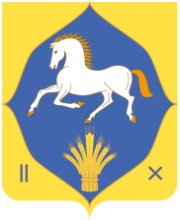 Республика БашкортостанМуниципальный районилишевского  районаадминистрациясельского поселениярсаевский сельсоветРеспублика БашкортостанМуниципальный районилишевского  районаадминистрациясельского поселениярсаевский сельсовет452263, Рсай ауылы , Мəктəп урамы,2 б                            Тел.(34762) 32-1-36452263, с.Рсаево,улица Школьная, 2 б            Тел.(34762) 32-1-36Об утверждении Положения о порядке создания, содержания  и  организации деятельности аварийно-спасательных служб  и  (или) аварийно-спасательных формирований на территории сельского поселения Рсаевский сельсовет муниципального района Илишевский район Республики  Башкортостан   